Муниципальное образовательное учреждение «Средняя общеобразовательная школа №20» г.АльметьевскХимия11 физико-химический классРазработка урока по теме«Свойства комплексных соединений»Комбинированный урок с использованием интерактивных технологийУчитель: Бодрова Татьяна Владимировна2013-2014 учебный годЦель урока: закрепить знания учащихся о составе, строении, классификации и основах номенклатуры комплексных соединений. Ознакомить с их химическими свойствами и способами получения.Задачи:- контроль знаний, полученных на последнем уроке о строении, классификации, номенклатуре комплексных соединений;-в ходе проведения лабораторной работы изучить способы получения и химические свойства комплексных соединений; -научиться составлять  уравнения реакций, характеризующих химические свойства, комплексных соединений; -развивать умение быстро и точно организовывать свой труд, мотивировать свои ответы;-способствовать развитию памяти, мышления, познавательной активности, логического мышления путем проведения  лабораторных опытов и анализа их результатов.Оборудование и реактивы: интерактивная доска, растворы CuSO4, NH3 ,BaCI2, Na2S, HCI, NaOH, CrCI3 ,H2O2, пробирки.Ход урокаАктуализация знаний и проверка домашнего задания: -Судя по оборудованию на партах, предположите о чем будет идти речь сегодня на уроке? (Будем изучать свойства комплексных соединений)- Какие соединения называются комплексными?-На боковой доске разобрать строение комплексных ионов [Cu(NH3)4]2+и [Cr(OH)6]3-. Указать гибридизацию иона комплексообразователя и пространственное строение комплексного иона.-На центральной доске составить формулы комплексных соединений по приведенным названиям: гексахлороплатинат (IV) калия,нитрат хлоронитротетраамминкобальта (III),тетрахлороаурат (III) водорода,дироданодиамминмеди (II),трифторогидроксобериллат магния.-С места рассказать о строении комплексных соединений.- На интерактивной доске разобрать строение приведенных на слайде комплексных соединений ( слайд 1) -С места рассказать о классификации комплексных соединений. - Осуществить соответствие на интерактивной доске (слайд 2)Слайд 1									Слайд 2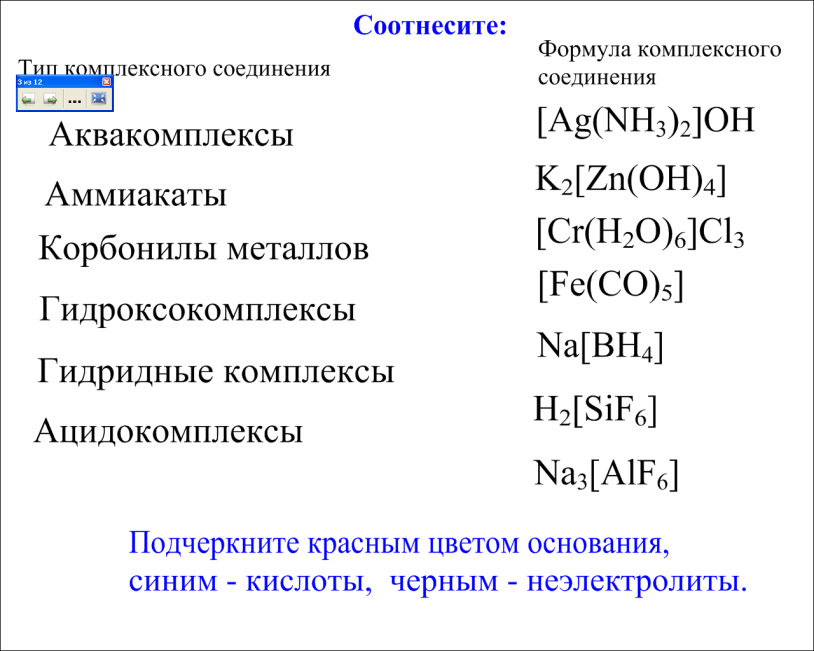 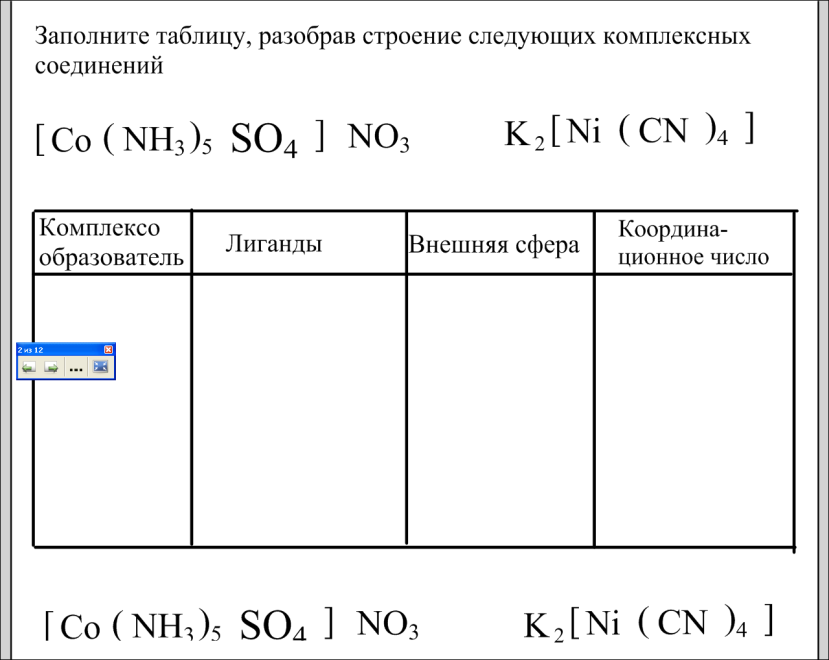 (Проверить выполнение заданий на боковой и центральной досках)Изучение нового материала в форме проведения лабораторной работы.- Составьте формулу сульфата тетраамминмеди (II). К какому типу комплексных соединений оно относится?-Используя находящиеся в лабораторном лотке реактивы, предложите, как можно получить данное комплексное соединение. - Получим предложенную соль, добавив к раствору сульфата меди раствор аммиака. Запишите уравнение проведенной реакции. Опишите свои наблюдения. Почему сначала наблюдаем образование осадка синего цвета, который при дальнейшем добавлении раствора аммиака растворяется?CuSO4 + 2NH4OH (NH4)2SО4+ Cu(OH)2↓  осадок синего цветаCuSO4 + 4NH4OH [Cu(NH3)4]SO4 + 4H2O    раствор фиолетового цвета1.Диссоциация комплексных соединенийЗапишите уравнение диссоциации полученного комплекса.[Cu(NH3)4]SO4 [Cu(NH3)4]2+ + SO42--Разделите полученный раствор на три равные части. Добавьте в пробирку с первой частью раствора раствор хлорида бария. Запишите уравнение проведенной реакции. Опишите свои наблюдения. К какому типу относится данная реакция? Какие частицы участвовали в обмене?2. Реакции обмена с участием ионов внешней сферы.[Cu(NH3)4]SO4 +BaCI2 [Cu(NH3)4]CI2+BaSO4↓ осадок белого цвета-В пробирку со второй частью раствора добавьте раствор сульфида натрия. Опишите наблюдения. Какие ионы в данном случае участвовали в обмене? Запишите уравнение проведенной реакции3. Реакции обмена с участием иона-комплексообразователя.[Cu(NH3)4]SO4 + Na2SNa2SO4+4NH3+ CuS↓ осадокчерногоцвета-В пробирку с третьей частью раствора добавьте раствор соляной кислоты. Опишите наблюдения.Какие ионы в данном случае участвовали в обмене?Запишите уравнение проведенной реакции4. Реакции обмена с участием лигандов.[Cu(NH3)4]SO4 + 4HCICuSO4+4NH4CIраствор голубого цвета-Очень часто в качестве иона-комплексообразователя встречаются ионы d-элементов. Какие элементы относятся к d-элементам? Соединения d-элементов часто участвуют в окислительно-восстановительных реакциях и комплексные соединения не являются исключением.5. Окислительно-восстановительные реакции. -Используя находящиеся в лабораторном лотке реактивы,  получите гексагидроксохромат (III) натрия. Запишите уравнение проведенной реакции. Опишите свои наблюдения.6NaOH +CrCI3 3NaCI + Na3[Cr(OH)6]Добавьте к полученному раствору перекись водорода. Запишите уравнение проведенной реакции.Cоставьте электронный баланс. Опишите свои наблюдения.2Na3[Cr(OH)6] +3H2O2 2Na2CrO4 + 2NaOH + 8H2OЗакрепление изученного материала-Какое комплексное соединение часто встречается в органической химии? Предложите способ получения данного соединения? Определите ,с какими из предложенных веществ будет реагировать это соединение? Составьте уравнения соответствующих реакций.  (Задание записано на слайде №3 на интерактивной доске)слайд 3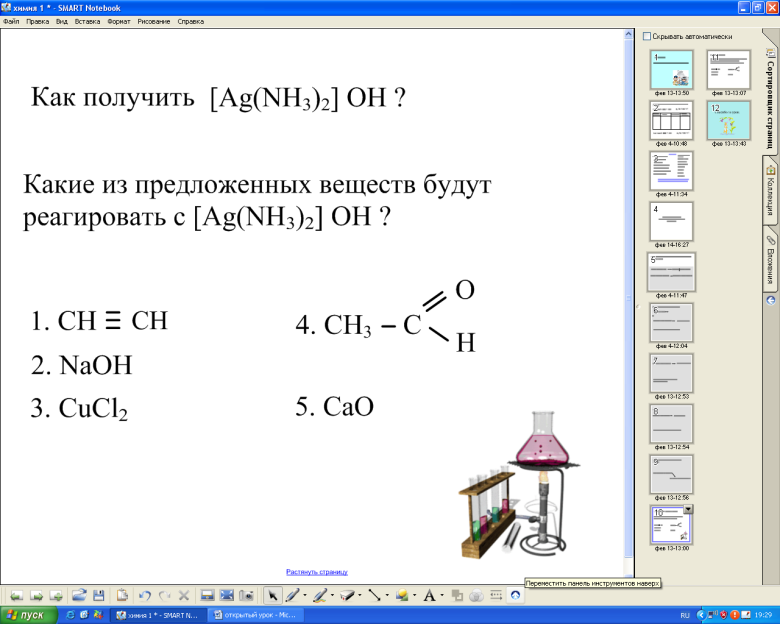 Учитель проводит демонстрационный опыт: в пробирку наливает 1 мл раствора AICI3 и добавляет небольшими порциями раствор KOH. Учащиеся сначала наблюдают образование студенистого осадка, который при дальнейшем добавлении КОН растворяется.Домашнее заданиеОбъясните наблюдения в проведенном опыте. Запишите уравнения соответствующих реакций.Список используемой литературы:1.Габриелян О.С., Лысова Г.Г. Химия, 11 класс.- М.: Дрофа, 20092. Ахметов Н.С. Общая и неорганическая химия. М.: Высшая школа, 19983. Бабич Л.В., Балезин С.А. Практикум по неорганической химии. М.: Просвещение, 19984. Глинка Н.Л. Задачи и упражнения по общей химии. Л.: Химия, 1986. 